ТЕНДЕРНАЯ ДОКУМЕНТАЦИЯна создание системы резервного копирования и восстановления данныхТашкент 2024 г.РАЗДЕЛ I. ИНСТРУКЦИЯ ДЛЯ УЧАСТНИКА ТЕНДЕРА (ИУТ)ГЛАВА 1. ОБЩИЕ СВЕДЕНИЯ1. Наименование организации: АКБ «КАПИТАЛБАНК» (далее по тексту - Заказчик»).2. Адрес: Республика Узбекистан, 700000, город Ташкент, улица Матбуотчилар, 32.                                          Здание ОПЕРУ АКБ «КАПИТАЛБАНК»  3. Наименование тендера: Создание системы резервного копирования и восстановления данныхЛот №1 Программное обеспечение (ПО) Резервного копированияЛот №2 Оборудование хранения резервных копийЛот №3 Сервера резервного копированияЛот №4 Ленточная библиотекаЛот №5 Выполнение работ4. Вид тендера - открытый.5. Уполномоченные сотрудники Заказчика для разъяснений:       Уринбоев А.М. тел.: (+99878) 148-40-05, (11 219) e-mail: abrorbek.urinboev@kapitalbank.uz,       Толибов Д.Т. тел.: (+99878) 148-40-05, (11 396) e-mail: dilshod.tolibov@kapitalbank.uz, 6. Тендерные предложения необходимо оформить на русском языке или узбекском языках, в соответствии с требованиями тендерной документации, и направить в запечатанных конвертах Тендерной комиссии до 12 часов 00 минут, «21» июня  2024 г. по следующему адресу.                        Республика Узбекистан, 700000, город Ташкент, улица Матбуотчилар, 32.                                          Здание ОПЕРУ АКБ «КАПИТАЛБАНК»  7. Тендерная комиссия вправе не принимать к рассмотрению Тендерные предложения, полученные после вышеуказанного срока.8. В тендере могут принять участие иностранные и отечественные организации (далее по тексту - «Участник»), выполнившие условия, предъявляемые настоящим документом.9. Электронный вариант тендерной документации размещается на официальном сайте Банка (Заказчика) «www.https://kapitalbank.uz» и на сайте «https://tenderweek.com» одновременно с объявлением о проведении тендера.10. Участник тендера также может получить тендерную документацию у уполномоченного сотрудника, направив письмо на адрес электронной почты. Тендерная документация направляется на адрес электронной почты, указанной в письме, или передаётся нарочно его представителю, имеющего подписанную и скреплённую печатью доверенность и паспорт представителя.11. Информация о проведении тендерных торгов публикуется на официальном сайте Банка (Заказчика) «www.https://kapitalbank.uz» и на сайте «https://tenderweek.com» или на других информационных ресурсах, включая печатные издания.ГЛАВА 2. КВАЛИФИКАЦИОННЫЕ ТРЕБОВАНИЯ К УЧАСТНИКАМ ТЕНДЕРА1. К участникам тендера предъявляются следующие квалификационные требования:надлежащее исполнение принятых обязательств по ранее заключённым последними контрактами (договорами) с Заказчиком (в случае наличия опыта работы с Заказчиком);участник тендера не должен находиться в стадии реорганизации, ликвидации или банкротства;участник тендера не должен находиться в состоянии судебного разбирательства с Заказчиком;участник тендера должен иметь необходимые технические, финансовые, материальные, кадровые и другие ресурсы для исполнения заключения договора по результатам тендера;участник тендера не должен иметь задолженности по уплате налогов и других обязательных платежей и состоять в реестре не благонадёжных и недобросовестных поставщиков/исполнителей.2. Участник тендера вместе с тендерным предложением (во внешнем конверте) должен представить нижеперечисленные документы для квалификационного отбора:Копия документа о государственной регистрации организации;Информация об опыте работы (за последние 3 лет). Информация должна быть подписана руководителем Участника тендера и скреплено печатью;Информация о технических, финансовых, материальных, кадровых и других ресурсов Участника тендера. Такая информация должна быть подписана руководителем Участника тендера и скреплено печатью;Финансовый отчёт на последнюю отчётную дату;Общая информация об Участнике тендера (согласно Форме №1);3. При квалификационном отборе претендентов, к участию в тендере не допускаются участники:не представившие в установленный срок необходимые документы для квалификационного отбора;4. Документы, указанные в пункте 2, являются обязательными к представлению. В случае непредставления Участником тендера перечисленных документов, Тендерная комиссия вправе не допускать его к участию в тендере.5. Участник тендера несёт ответственность за достоверность предоставляемой информации в рамках настоящих тендерных торгов в соответствии с действующим законодательством Республики Узбекистан.6. Документы для квалификационного отбора, в том числе все вложения, должны быть представлены на русском или узбекском языке (или другом иностранном языке с переводом), подписаны уполномоченным представителем Участника тендера, прошнурованы, пронумерованы и скреплены печатью Участника тендера.ГЛАВА 3. ПОРЯДОК ОФОРМЛЕНИЯ, ПРИEМ, ОЦЕНКА И СРОКИ РАССМОТРЕНИЯ ТЕНДЕРНЫХ ПРЕДЛОЖЕНИЙ1. Тендерные предложения необходимо представить в опечатанных и завизированных уполномоченным на то представителем Участника тендера в двойных конвертах. 	Тендерные предложения необходимо сопроводить Письмом-заявкой для участия в тендере согласно Форме №2Визирование и опечатывание производится на местах склейки.На внешнем конверте указываются:полное наименование и адрес Участника тендера;предмет тендера;дата, установленная для приёма предложений;наименование, адрес Заказчика (адрес Заказчика указан в главе 1 Раздела I Тендерной документации).Пометка не вскрывать до «______» и указанием далее даты завершения подачи тендерных заявок, указанной в Тендерной документации.2. Во внешний конверт необходимо вложить следующие документы:письмо-заявка на участие в тендере согласно установленной форме (Форма №2).квалификационные документы согласно пункту 2 Главы 2 Раздела I настоящей Тендерной документации;Запечатанный конверт с технической частью тендерного предложения, в котором должны содержаться следующие документы:техническое предложение, выполненное согласно установленной форме (Форма №4);предлагаемые участником товары, работы и услуги должны соответствовать минимальным техническим требованиям и параметрам, указанным в техническом задании Приложение №1.Техническое предложение должно быть подписано уполномоченным лицом и скреплено печатью Участника тендера. Технические и иные документы, указанные в Разделе III «Техническая часть» настоящей документации.Документы технической части тендерных предложений должны быть прошнурованы, завизированы, пронумерованы и скреплены подписью уполномоченного лица и печатью Участника тендера.Внутренние конверты с технической частью тендерных предложений должны быть опечатанными (со штампом или печатью Участника на местах склейки).МаркировкаНа конверте с технической частью тендерного предложения должно быть указано следующее: полное наименование и адрес Участника тендера; предмет тендера; «Техническая часть тендерного предложения».Запечатанные конверты с финансовой частью тендерного предложения, в котором должны содержаться следующие документы:финансовое (коммерческое) предложение, выполненное согласно установленной форме (Форма №5);таблица цен на поставку товаров и услуг, выполненная согласно установленной форме (Форма №6).документы и сведения, указанные в Разделе II «Коммерческая часть» настоящей документации.Финансовое предложение должно быть подписано уполномоченным лицом и скреплено печатью Участника тендера.МаркировкаНа конверте с финансовой частью тендерного предложения должно быть указано следующее: полное наименование и адрес Участника тендера; предмет тендера; «Финансовая часть тендерного предложения» форма.Документы финансовой части тендерных предложений должны быть прошнурованы, пронумерованы и скреплены подписью уполномоченного лица и печатью Участника тендера.Внутренний конверт с финансовой частью тендерных предложений должен быть опечатанным (штампом или печатью Участника на местах склейки).3. Участник тендера представляет тендерные предложения или поручает их представить, а также вести соответствующие переговоры своему доверенному лицу в соответствии с установленной формой доверенности (Форма №7). Доверенность должна быть представлена в Тендерную комиссию вместе с тендерным предложением в запечатанном конверте.4. Тендерные предложения в запечатанном виде также могут быть представлены посредством курьерской почты.5. Срок действия тендерного предложения должен быть не менее 1 месяца со дня окончания приёма тендерных предложений.6. Запечатанные конверты с оригиналами тендерных предложений Участников тендера принимаются с фиксацией даты, времени приёма, количества конвертов, под роспись сдающего и принимающего лица, в прошнурованной, пронумерованной и заверенной печатью регистрационной книге. 7. Если наружный конверт с тендерным предложением не опечатан должным образом, имеет нарушения печати или разрывы, то тендерная комиссия вправе не принимать их к рассмотрению.8. Тендерная комиссия вправе отклонить тендерные предложения, представленные не по форме, не полностью соответствующие требованиям тендерной документации, в том числе требованиям по оформлению и представлению документов, либо определить условия дальнейшего рассмотрения тендерного предложения, известив об этом участника тендера.9. Вскрытие конвертов с предложениями участников тендера производится на заседании тендерной комиссии.10. Тендерная комиссия проводит оценку тендерных предложений Участников тендера в 2 этапа. 11. На первом этапе вскрываются конверты с технической частью предложений. Тендерной комиссией проводится техническая оценка на основании критериев, установленных тендерной документацией. 12. На втором этапе вскрываются конверты с финансовой (коммерческой) частью участников, прошедших первый этап.13. Тендерные предложения Участников тендера, не соответствующие по результатам технической оценки, по решению тендерной комиссии ко второму этапу тендера не допускаются. 14. Протоколы заседаний тендерного комиссии Участникам тендера не предоставляются.15. Тендерная комиссия определяет победителя тендера и резервного участника тендера. 16. Заседание Тендерной комиссии проводится без присутствия участников тендера.17. Внесение изменений в тендерное предложение после его представления участник может в письменной форме, как указано в пунктах 1-3 главы 3 раздела I документации, с соответствующей надписью на конвертах для («Изменения к тендерному предложению»), но не позднее объявленного срока закрытия приема тендерных предложений.18. Если Участники тендера представят предложения в разных валютах, суммы предложений при анализе будут пересчитаны в единой валюте по курсу Центрального банка Республики Узбекистан на день вскрытия конвертов с финансовой частью тендерного предложения.19. Тендерная комиссия гарантирует конфиденциальность представляемых предложений до вскрытия конвертов.20. Письменные ответы и разъяснения на официальные запросы участников тендера по вопросам тендерной документации, направляются в срок не позднее, чем за 1 банковский день до срока окончания приёма тендерных предложений.21. Тендерная комиссия может отменить Тендер в любое время с уведомлением участников подавших заявки на тендерные предложения.22. В период оценки тендерных предложений, тендерная комиссия в праве приглашать участника для дачи пояснений, запрашивать дополнительные сведения и подтверждения.23. Организатор тендера не несёт финансовой ответственности за расходы Участников тендера, связанные с участием в тендерных торгах.РАЗДЕЛ II. КОММЕРЧЕСКАЯ ЧАСТЬУчастнику тендера необходимо представить тендерное предложение на весь объем запрашиваемого товара, работ и услуг.Условия поставки (согласно Инкотермс-2020):для иностранных участников: CIP/DAP Республика Узбекистан г. Ташкент (согласно Инкотермс - 2020);для отечественных участников: до склада Покупателя в г. Ташкент.Условия оплаты:100% оплата по факту поставки товара;АккредитивБанковская гарантия  Валюта платежа: для отечественных поставщиков: cум Республики Узбекистан; для иностранных поставщиков: Доллар США, Евро. Цены на предлагаемые товары в тендерном предложении могут быть указаны в долл. США, Евро или в сумах Республики Узбекистан.Срок поставки: для иностранных поставщиков: согласно предложению поставщикадля отечественных поставщиков: согласно предложению поставщика.Гарантийные обязательства: Поставщик обязуется обеспечить гарантию на приобретаемое оборудование на срок не менее 36 (тридцать шесть) календарных месяцев с даты подписания акта приема-передачи между Покупателем и Поставщиком. Гарантийное обеспечение и сервисное обслуживание производятся силами авторизированного сервис центра компании производителя на территории Республики Узбекистан. Поставщик обязуется предоставить гарантийное письмо сервисного центра в адрес Заказчика.Цены на предлагаемые товары, указанные в тендерном предложении Победителя тендера, должны быть зафиксированы и оставаться неизменными в сторону увеличения до полного исполнения обязательств по контракту (договору).Товар отгружается в соответствии с требованиями, принятыми для транспортировки данного вида товара.Упаковка товара должна соответствовать требованиям правил и норм международных перевозок и обеспечить полную сохранность товара и его свойств при транспортировке, выгрузке и хранении. Тара должна иметь маркировку и содержать сведения в соответствии с принятым стандартом.Поставщик несёт ответственность перед Покупателем за дополнительные затраты по транспортировке и хранению, которые были вызваны отправкой по неправильному адресу или неудовлетворительной маркировкой.С победителем тендера заключается контракт (договор) по форме, согласованной с Заказчиком. РАЗДЕЛ III. ТЕХНИЧЕСКАЯ ЧАСТЬ1. Количество, перечень и технические характеристики предоставляемых товаров и услуг указаны в Технической спецификации продукции (далее «Техническое задание»), которое является неотъемлемой частью настоящей тендерной документации.2. Технические характеристики предоставляемых услуг, предлагаемые Участником тендера, должны соответствовать минимальным требованиям технического задания или быть выше требуемых, но не ниже или иметь не приемлемые значения.3. Участник тендера вместе с тендерным предложением (в конверте с технической частью предложения) должен представить следующую техническую документацию:сопроводительное письмо Тендерного предложения, заполненное в соответствии с Формой сопроводительного письма Тендерного предложения (Форма №3).Форма технического предложения (Форма №4).техническое описание продукта, предлагаемого в рамках проекта согласно Техническому заданию. Информация об услуге с детальным описанием, список клиентов компании;описание характеристик услуг согласно требуемой технической спецификации, а также проспекты (если таковые имеются);Указанные документы должны быть заверены печатью и подписью уполномоченного лица Участника тендера.4. Участники тендера оформляют техническую часть Тендерного предложения в соответствии с требованиями, определёнными Техническом задании.5. При рассмотрении тендерного предложения, у участника тендера могут быть запрошены дополнительные документы.6. Тендерная комиссия вправе отклонить тендерные предложения, представленные не по форме, не полностью соответствующие требованиям Тендерных документов, в том числе требованиям по оформлению и представлению документов, либо определить условия дальнейшего рассмотрения тендерного предложения, известив об этом участника тендера.Форма №1 Общая информация о компанииНА ФИРМЕННОМ БЛАНКЕ УЧАСТНИКАДата: ________Кому: Тендерной КомиссииАКБ «Капиталбанк» АНКЕТА УЧАСТНИКА(ОБЩАЯ ИНФОРМАЦИЯ ОБ УЧАСТНИКЕ ТЕНДЕРНЫХ ТОРГОВ)М.П.Дата: « ________ » _________________ 20____г.Форма №2«Не вкладывается в конверт» Письмо-заявка на участие в тендере Кому: Тендерной КомиссииУважаемые дамы и господа!Изучив тендерную документацию (Тендер № ________), и письменные ответы на запросы №№ (указать номера запросов в случае наличия письменных обращений и ответов к ним), получение которых настоящим удостоверяем,мы, нижеподписавшиеся (наименование Участника тендера), намерены участвовать в тендерных торгах на поставку/выполнение _____________________ в соответствии с требованиями Тендерной документацией. В этой связи направляем следующие документы во внешнем конверте:1. Пакет квалификационных документов на _____ листах (указать количество листов, в случае предоставления брошюр, буклетов, проспектов, компакт-дисков и т.д. указать количество);(документы должны быть прошнурованы, пронумерованы и скреплены подписью уполномоченного лица и печатью участника тендера)2. Запечатанный конверт с технической частью предложения.3. Запечатанный конверт с финансовой частью предложения.4. Иные документы (в случае предоставления других документов необходимо указать наименование и количество листов).М.П.Дата: «________» _________________ 20_____ г.Форма №3Техническое предложение (Тендер)«_______________________________».Дата: ____________Кому: Тендерной КомиссииУважаемые дамы и господа!Изучив тендерную документацию (Тендер № _____________) и письменные ответы на запросы №№ (указать номера запросов в случае наличия письменных обращений и ответов к ним), получение которых настоящим удостоверяем.мы, нижеподписавшиеся (полное наименование Участника тендера), предлагаем к поставке ______________________________________ (указать наименование предлагаемых услуг), производства __________________________ (указать производителя).Мы обязуемся оказать услугу по контракту, который будет заключен с нашей организацией в случае предоставления права поставки, в полном соответствии с данным техническим предложением и условиями тендерных торгов.Мы согласны придерживаться положений настоящего предложения в течение 30 дней, начиная с даты, установленной как день окончания приема Тендерных предложений. Это Тендерное предложение будет оставаться для нас обязательным и может быть принято в любой момент до истечения указанного периода.М.П.Дата: «________» _________________ 20____ г.Форма №4Таблица сравнения технических характеристик:Лот №1 Программное обеспечение (ПО) Резервного копированияМ.П.Дата: «________» _________________ 20_____г.Форма №4Таблица сравнения технических характеристик:Лот №2 Оборудование хранения резервных копийМ.П.Дата: «________» _________________ 20_____г.Форма №4Таблица сравнения технических характеристик:Лот №3 Сервера резервного копированияМ.П.Дата: «________» _________________ 20_____г.Форма №4Таблица сравнения технических характеристик:Лот №4 Ленточная библиотекаМ.П.Дата: «________» _________________ 20_____г.Лот №5 Выполнение работ М.П.Дата: «________» _________________ 20_____г.Форма №5Коммерческое предложение (Тендер)«_______________________________».   Дата: __________________Кому: Тендерной КомиссииУважаемые дамы и господа!Изучив тендерную документацию (Тендер № ___________) и письменные ответы на запросы № (указать номера запросов в случае наличия письменных обращений и ответов к ним), получение которых настоящим удостоверяем.мы, нижеподписавшиеся (наименование Участника тендера), предлагаем осуществить поставку оборудования в соответствии с означенной тендерной документацией на сумму_________________________________________ (общая сумма тендерного предложения прописью и цифрами) или другие суммы, подтверждённые прилагаемой таблицей цен, которая является частью настоящего тендерного предложения.Мы обязуемся оказать услуг по контракту, который будет заключён с нашей организацией в случае предоставления права поставки, в полном соответствии с условиями тендера.Мы согласны придерживаться положений настоящего тендерного предложения в течение 30 дней, начиная с даты, установленной как день окончания приёма тендерных предложений. Это тендерное предложение будет оставаться для нас обязательным и может быть принято в любой момент до истечения указанного периода.До подготовки и оформления официального контракта с Заказчиком данное тендерное предложение вместе с Вашим письменным подтверждением о его приёме и Вашим уведомлением нас, как Победителя тендера, о присуждении контракта будут играть роль обязательного контракта между нами.Мы понимаем, что Вы не обязаны принимать Тендерное предложение с наименьшей учетной стоимостью или вообще какое-либо из предложений, полученных Вами.М.П.Дата: «______» _________________ 20____ г.Форма №6Таблица цен Лот №1 Программное обеспечение (ПО) Резервного копированияНаименование Участника тендера __________________________________* Необходимо указать полную спецификацию оборудования, программного обеспечения, лицензий и видов работ Общая сумма предложения цифрами и прописью ______________________________ с учетом НДС 12%Условия подставки (CIP, DAP, DDP…) _______________________________________Условия оплаты ___________________________________________(100% по факту поставки; аккредитив; банковская гарантия;)Срок поставки _________________________календарных дней Гарантийный срок ___________________месяцевМ.П.Дата: « ________ » _________________ 20___ г.Форма №6Таблица цен Лот №2 Оборудование хранения резервных копийНаименование Участника тендера __________________________________* Необходимо указать полную спецификацию оборудования, программного обеспечения, лицензий и видов работ Общая сумма предложения цифрами и прописью ______________________________ с учетом НДС 12%Условия подставки (CIP, DDP) _______________________________________Условия оплаты ___________________________________________(100% по факту поставки; аккредитив; банковская гарантия;)Срок поставки _________________________календарных дней Гарантийный срок ___________________месяцевМ.П.Дата: « ________ » _________________ 20___ г.Форма №6Таблица цен Лот №3 Сервера резервного копированияНаименование Участника тендера __________________________________* Необходимо указать полную спецификацию оборудования, программного обеспечения, лицензий и видов работ Общая сумма предложения цифрами и прописью ______________________________ с учетом НДС 12%Условия подставки (CIP, DDP) _______________________________________Условия оплаты ___________________________________________(100% по факту поставки; аккредитив; банковская гарантия;)Срок поставки _________________________календарных дней Гарантийный срок ___________________месяцевМ.П.Дата: « ________ » _________________ 20___ г.Форма №6Таблица цен Лот №4 Ленточная библиотекаНаименование Участника тендера __________________________________* Необходимо указать полную спецификацию оборудования, программного обеспечения, лицензий и видов работ Общая сумма предложения цифрами и прописью ______________________________ с учетом НДС 12%Условия подставки (CIP, DDP) _______________________________________Условия оплаты ___________________________________________(100% по факту поставки; аккредитив; банковская гарантия;)Срок поставки _________________________календарных дней Гарантийный срок ___________________месяцевМ.П.Дата: « ________ » _________________ 20___ г.Форма №6Таблица цен Лот №5 выполнение работНаименование Участника тендера __________________________________* Необходимо указать полную спецификацию оборудования, программного обеспечения, лицензий и видов работ Общая сумма предложения цифрами и прописью ______________________________ с учетом НДС 12%Условия подставки (CIP, DDP) _______________________________________Условия оплаты ___________________________________________(100% по факту поставки; аккредитив; банковская гарантия;)Срок поставки _________________________календарных дней Гарантийный срок ___________________месяцевМ.П.Дата: « ________ » _________________ 20___ г.Форма №7ДоверенностьКому: Тендерной Комиссии  № «_______________________» (наименование участника), являясь участником Тендера № ____________, настоящим доверяет __________________________ (имя, адрес и контактные данные Агента)(далее указать нужное/ые)а)	представить тендерное предложение;б)	проводить переговоры с Организаторами торгов (тендерная комиссия, уполномоченное лицо);в)	подписать тендерное предложение;г)	подписать контракт;Подпись лица, получившего настоящую доверенность, __________________ удостоверяем.Срок действия Доверенности ________________________.Дата выдачи: «____» __________ 20____ г.М.П.Форма №8НА ФИРМЕННОМ БЛАНКЕ УЧАСТНИКА №: Дата: _______ Тендерная комиссия ГАРАНТИЙНОЕ ПИСЬМОНастоящим письмом подтверждаем, что компания ___________________________: (наименование компании) - не находится в стадии реорганизации, ликвидации или банкротства. - не находится в состоянии судебного или арбитражного разбирательства с (наименование заказчика) - отсутствуют ненадлежащим образом исполненные обязательства по ранее заключенным договорам Подписи: Ф.И.О. руководителя _______________ Ф.И.О. главного бухгалтера (начальника финансового отдела) ______________ Ф.И.О. юриста ____________________ Место печатиФОРМА №9Информация о финансовых показателях УчастникаФИНАНСОВОЕ ПОЛОЖЕНИЕ УЧАСТНИКАНаименование участника тендера №: _________________________________________(в тыс. сум)ФИНАНСОВЫЙ РЕЗУЛЬТАТ(в тыс. сум)Ф.И.О. руководителя ________________ 		Ф.И.О. главного бухгалтера ___________(Подпись)		                                               (Подпись)          М.П.Дата: «___» 	_____________ 20____г.	Приложение №1СодержаниеСписок сокращений и определений	31.	Общие сведения	42.	Назначение системы	42.1	Описание, определения, целевая архитектура:	42.2	Архитектурная схема:	43.	Требования к системе	53.1	Общие требования:	53.2	Требования к функционалу	63.3	Требования к процессу создания/восстановления	73.4	Требования обеспечения уровней сервиса СРК	73.5	Требования к сайзингу и системе лицензирования	83.6	Требования к тестовому восстановлению	93.7	Требования к архивированию	93.8	Требования к информационной безопасности	103.9	Гарантия и техническая поддержка	114.	Требуемый перечень работ	11Требования к работам:	115.	Состав и содержание работ по созданию системы	12Общие требования к организации работ	12Перечень работ	13Зоны ответственности	136.	Порядок контроля и приемки системы	147.	Требования к составу и содержанию работ по подготовке к вводу системы в действие	148.	Требования к документированию	149.	Требования к сервисной и гарантийной поддержке	1510.	Требования к исполнителю	1610.7	Исполнитель должен подтвердить готовность, в случае необходимости, в рамках технического обслуживания оказывать услуги непосредственно с площадки Заказчика, силами команды специалистов Исполнителя.	16Список сокращений и определенийОбщие сведенияНастоящее Техническое задание описывает требования к поставке оборудования, программного обеспечения и проведению работ по проектированию и построению системы резервного копирования и восстановления данных (далее СРК). Назначение системыОписание, определения, целевая архитектура:Цель проекта: обеспечение непрерывности бизнес процессов путём резервирования данных ключевых информационных систем (далее ИС) Банка от потерь по причине катастрофы (физическое уничтожение) или логического повреждения (в т. ч. умышленного). Предотвращение полной потери данных и их своевременное восстановление обеспечивает выполнение Банком своих обязательств.Резервное копирование — процесс создания копии данных на хранилище (жёсткий диск, магнитная лента и т.п.), отличном от исходного. Создаваемая копия предназначена для восстановления данных в оригинальном или альтернативном месте расположения в случае повреждения или разрушения. Резервное копирование осуществляется как автоматически, так и вручную при помощи специализированного программно-аппаратного комплекса (далее ПАК).Восстановление данных — процесс замещения согласованной части данных информационной системы Банка их копией, созданной ранее в результате процедуры резервного копирования.Архивирование – перенос части данных информационных систем Банка на выделенные хранилища с запретом внесения изменений в структуру и логическое содержимое данных.Архитектурная схема:СРК предполагает наличие следующих объектов:Виртуальные сервера-клиенты СРК под управлением гипервизора;Физические сервера-клиенты СРК (обеспечивают работу сервисов СУБД);Система контейнеризации Kubernetes;Оперативный уровень хранения резервных копий (далее Оперативный), предназначенный для кратковременного хранения (сроком до 3 месяцев), быстрого создания и восстановления резервных копий данных;Уровень долговременного хранения (далее Долговременный), предназначенный для хранения резервных копий сроком до 5 лет, а также создания резервных копий на отчуждаемых носителях (или восстановления с отчуждённых носителей совместимого типа);Уровень архивного хранения (далее Архивный), предназначенный для хранения данных, неизменяемых со временем и доступных только в режиме чтения.Сервера-клиенты СРК размещаются в Основном и Резервном ЦОД Банка. В качестве инфраструктуры передачи данных используются: сеть SAN c гарантированной пропускной способностью между ЦОД 32 Gbit/sec, и сеть LAN с гарантированной пропускной способностью между ЦОД 40 Gbit/sec.Оперативный и Долговременный уровни хранения представляют собой программно-аппаратный комплекс, отвечающий требованиям ёмкости, производительности, надёжности, масштабируемости, которые определены данным техническим заданием. Архивный уровень хранения представляет собой программно-аппаратный комплекс, аппаратная составляющая, которого не определяется данным техническим заданием.Целевая архитектура СРК предполагает наличие ПАК, процессы и процедуры которого выполняются на выделенном оборудовании, независимом от оборудования, отвечающего за обработку и хранение исходных данных.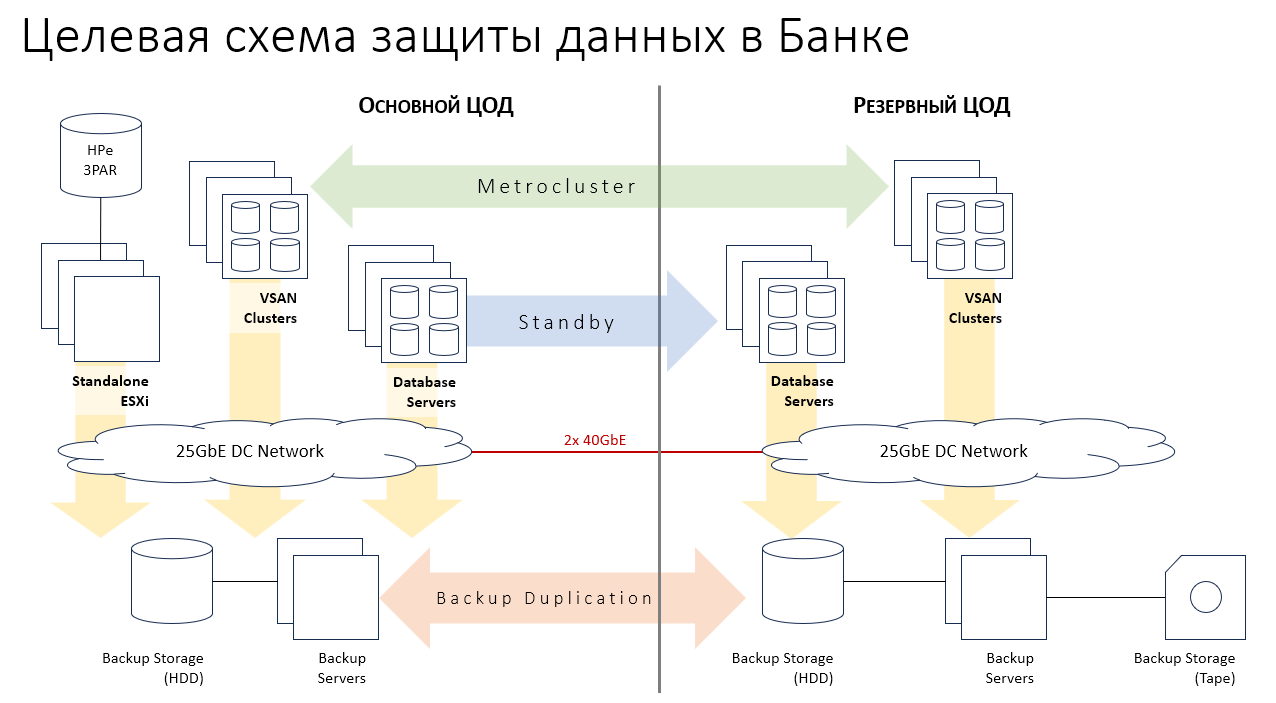 Требования к системеОбщие требования:СРК должна удовлетворять всем описанным в настоящем документе требованиям и оптимально соответствовать задачам, для которых она предназначена.Поставляемое оборудование должно быть новым, не бывшим в употреблении, не находившимся в ремонте, не подвергавшимся восстановлению.СРК должна иметь решение по аварийному переключению (Disaster Recovery) и восстановлению для репозитория задач резервного копирования и возможность межсайтового дублирования хранилищ Оперативного уровня хранения.Система не должна иметь конструктивной и архитектурной единой точки отказа (SPOF). В случае выхода из строя любого из функциональных узлов сервис не должен прерываться.Система должна иметь возможность масштабирования по объёму Оперативного и Долговременного хранилищ с течением времени, без полной замены первоначально сконфигурированного оборудования. Система должна иметь возможность масштабирования производительности Оперативного хранилища с течением времени без полной замены первоначально сконфигурированного оборудования.Действие технической поддержки должно распространяться на весь перечень компонент, входящих в ПАК (оборудование и программное обеспечение).Требования к функционалуСРК должна быть совместима и сертифицирована на работу с основными операционными системами серверов-клиентов корпоративного уровня: Microsoft Windows, VMware ESXi, VMware vSAN, Linux - CentOS, RHEL, OEL, SuSE, Ubuntu и д.р., и обеспечивать защиту и восстановление физических и виртуальных серверов.СРК должна иметь возможность создания резервных копий следующих файловых систем: Microsoft Windows (FATxx, NTFSx), Linux (EXTx, UFS, XFS, ZFS).СРК должна иметь функции, обеспечивающие резервное копирование и восстановление приложений и баз данных: MS Exchange, MS SQL, MySQL, Oracle Database, PostrgeSQL, MinIo, MongoDB.СРК должна быть совместима и сертифицирована на работу с MS Exchange 2019 и выше, и иметь возможность создания резервных копий и восстановления отдельных почтовых ящиков.СРК должна иметь возможность резервного копирования виртуальных машин под управлением гипервизора VMware полностью (в виде образа) и гранулярно (отдельными файлами внутри гостевой операционной системы и перечня п.3.2.1).СРК должна иметь технологическую возможность и средства API для интеграции с функционалом Volume Snapshot производителей существующих систем хранения данных: All-Flash HPE Alletra 9060. Также должна быть реализуема возможность копирования данных моментального снимка с исходной системы хранения данных на Оперативный и Долговременный уровни хранения.СРК должна обеспечивать прямое резервное копирование NAS хранилищ по протоколу NDMP, поддерживать полные и инкрементальные резервные копии.ПАК СРК должен иметь функционал дедупликации и сжатия данных резервных копий: на стороне клиента, на стороне сервера СРК, на стороне Оперативного хранилища СРК.СРК должна иметь программный интерфейс для реализации задач автоматизации (Rest API/Shell Scripting/Тестовое восстановление).СРК должна иметь в комплекте поставки систему построения отчетов о выполненных задачах. Система должна иметь возможность выгрузки отчетов в файл в один из форматов, позволяющих работать с табличными данными (.xls, .csv, html, .xml), а также иметь средство визуализации отчетов в виде графиков, диаграмм или таблиц.СРК должна иметь систему поиска данных по резервным копиям и архивам.СРК должна иметь функцию архивирования данных с первичных источников на уровень архивного хранения с сохранением файлов-ссылок.Система управления ПАК СРК должна поддерживать аутентификацию пользователей по механизму логин/пароль и работать по модели RBAC (управление доступом на основе ролей). Также поддерживать сквозную аутентификацию MS Active Directory или по протоколу LDAP.Аппаратные компоненты ПАК СРК должны иметь возможность подключения одновременно к сетям SAN 16/32 GBit, и LAN 10 Gbit.Требования к процессу создания/восстановленияПроцедуры резервного копирования и восстановления должны обеспечивать следующие типы задач:Создание/восстановление из моментальных снимков СХД (Momentum) с возможностью последующего копирования данных моментального снимка на указанный уровень хранения;Создание/восстановление начальной/полной копии данных по сети LAN (Full);Создание/восстановление полной копии данных (Full) созданной с использованием синтетического метода резервной копирования (Full/Synthetic);Создание/восстановление долговременной копии на ленту или оптический носитель (Long-term);Архивирование (Archive).Каждый тип задачи должен отвечать следующим требованиям производительности и соответствовать своему уровню хранения.Производительность и целевое хранилище приведены в таблице:Требования обеспечения уровней сервиса СРКOffice Productivity - совокупная настройка политик, позволяющая иметь полную копию данных информационной системы со сроком давности 30 суток и гарантированным временем восстановления не более 72 часов. Полная копия может быть создана путём формирования Задачи РК типа Month\Full\Synthetic. Промежуточная копия может быть создана путём формирования Задачи РК типа Weekly\Incremental\Synthetic.Business Operational – совокупная настройка политик, позволяющая иметь полную копию данных информационной системы со сроком давности 7 суток и гарантированным временем восстановления не более 24 часов. Полная копия может быть создана путём формирования Задачи РК типа Weekly\Full\Synthetic. Ежедневная копия может быть создана путём формирования Задачи РК типа Incremental\Synthetic.Business Critical – совокупная настройка политик, позволяющая иметь полную копию данных информационной системы со сроком давности 24 часа и гарантированным временем восстановления не более 8 часов. Полная ежедневная копия может быть создана политикой аналогично Business Operational Full\Synthetic.Mission Critical – совокупная настройка политик, позволяющая иметь полную копию данных информационной системы со сроком давности до 1 часа и гарантированным временем восстановления не более 4 часов. Полная копия может быть создана либо путем создания снапшота СХД с последующим копированием данных на уровень хранения типа «Оперативный», либо путем комбинации процедур Full\Synthetic для данной информационной системы.Transaction – совокупная настройка политик, позволяющая иметь полную копию данных информационной системы со сроком давности до 15 минут и гарантированным временем восстановления не более 1 часа.ВАЖНО:настоящее ТЗ требует наличия функциональных настроек СРК, обеспечивающих все вышеописанные уровни сервиса (Office Productivity,	Business Operational, Business Critical, Mission Critical, Transaction) для всех типов данных информационных систем, а также создание всех уровней хранения (Оперативный, Долговременный, Архивный);расчет аппаратной составляющей СРК, производимый по данному ТЗ, требует обеспечения сервиса для всех ИС.Требования к уровням обеспечения сервиса представлены в нижеследующей таблице:Требования к сайзингу и системе лицензированияСРК должна иметь гибкую лицензионную политику, позволяющую заказчику сделать выбор в пользу объёмной, компонентной или иной модели лицензирования. Производитель СРК может предложить одну из нижеперечисленных моделей лицензирования. Выбор той или иной модели лицензирования должен сопровождаться предложением по конфигурации аппаратной части, отвечающей следующим требованиям:Аппаратная составляющая Оперативного уровня хранения должна быть сформирована в рамках основного и резервного ЦОД (на двух площадках); иметь возможности масштабирования по объёму и производительности;Аппаратная составляющая Долговременного уровня хранения должна быть сформирована в конфигурации для резервного ЦОД и иметь в составе суммарно не менее 6 независимых приводов LTO8, либо их аналогов.Модель лицензирования: ОбъёмнаяМодель лицензирования: КомпонентнаяТребования к тестовому восстановлениюТестовое восстановление из резервной копии должно проводиться на регулярной основе не реже одного раза в месяц для каждого типа ИС. СРК должна иметь возможность настройки автоматических процедур по тестовому восстановлению данных, автоматически генерировать отчеты о выполненных задачах по тестовому восстановлению из резервных копий для всех типов Задач и ИС.Требования к архивированиюАрхивированию подлежат следующие данные:Почтовые ящики пользователей, обращения к которым нет более 180 дней (6 месяцев);Данные информационных систем, в которые не вносятся изменения (доступные только для чтения);Иные данные, которые определены внутренним распорядком Банка.СРК должна иметь возможность переносить данные с первоисточников данных (сервера-клиенты и их дисковые устройства) на архивный уровень хранения в автоматическом и ручном режиме. Данные перенесённые на архивный уровень должны быть доступны только для чтения. Программная составляющая комплекса СРК должна включать в себя лицензию для осуществления процедур Архивации данных в соответствии с требованиями настоящего ТЗ.Требования к информационной безопасностиТребования к обучениюИсполнитель должен обеспечить обучение не менее двух сотрудников Заказчика, по каждому лоту коммерческого предложения, в очном или удаленном формате.Обучение должно проводить сертифицированным тренером.По окончании обучения у сотрудников Заказчика должна быть возможность сдачи сертифицированных экзаменов производителя.После завершения этого курса слушатели должны уметь: Разворачивать и настраивать сервера резервного копирования;Настраивать задание резервного копирования;Настраивать сетевого хранилища;Настраивать все компоненты инфраструктуры резервного копирования;Восстановление данных из резервных копий;Решение проблем при работе.Требуемый перечень работТребования к работам:Все работы должны быть выполнены в 3 основных этапа. Последовательность работ должна быть отражена в пояснительной записке и может быть изменена по предварительному согласию специалистов Исполнителя и Заказчика.В ходе Этапа №1 «Поставка» должны быть выполнены следующие работы:Поставка аппаратного обеспечения, согласно требованиям, раздела 4.5.1.Поставка программного обеспечения, согласно требованиям, раздела 4.5.2.В ходе Этапа №2 «Проектирование» должны быть выполнены следующие работы:Разработка и согласование документа «Техническое задание».Разработка и согласование пакета документов «Рабочая документация (инсталляционные профили для оборудования и программного обеспечения СРК, таблицы коммутации)».Написание и согласование документа «Пояснительная записка».Написание и согласование документа «Политика резервного копирования»Написание и согласование документа «Программа и методика испытаний».В ходе Этапа №3 «Пуско-наладочные работы» должны быть выполнены следующие работы:Развертывание инфраструктуры СРК, предварительная настройка:Монтаж, коммутация, обновление микрокода и настройка серверов СРК согласно инсталляционным профилям.Монтаж, коммутация, обновление микрокода и настройка системы хранения данных СРК согласно инсталляционным профилям.Монтаж, коммутация, обновление микрокода и настройка ленточной библиотеки СРК согласно инсталляционным профилям.Подготовка серверов СРК (установка и настройка ОС, сетевые настройки, обновление).Установка и базовая настройка сервера управления СРК.Установка и базовая настройка медиа-серверов.Настройка устройств и политик хранения резервных копий.Установка и настройка агентов на серверах, подлежащих резервному копированию.Настройка планов, политик и расписаний резервного копирования.Запуск заданий резервного копирования для каждого клиента, проверка результатов выполнения, отладка.Работы по этапу № 5.3, 5.4 проводятся специалистами Исполнителя как удаленно, так и очно на площадках Заказчика.Работы по созданию СРК должны приводить к минимальному, согласованному с Заказчиком, простою информационных систем.Состав и содержание работ по созданию системыОбщие требования к организации работДля реализации Работ по проекту Исполнителю необходимо организовать рабочую группу, ответственную за выполнение проекта. Требования к рабочей группе по ролям и их описание ниже:Менеджер проекта (управление проектом).Главный инженер проекта (Технический контроль исполнения проекта).Инженер СХД (Ответственный за проектирование в части работы с СХД).Инженер СРК (Ответственный за проектирование в части работы с системой резервного копирования).Инженер СЦ (Ответственный за инсталляцию и настройку СРК).Перечень работПеречень работ, проводимых в рамках данного проекта, приведен в таблице ниже (Таблица 3):Таблица 3. Перечень работЗоны ответственностиВ случае наличия межсетевых экранов в ЛВС Заказчика, все необходимые настройки (настройка правил, открытие необходимых портов) для организации связности между компонентами СРК выполняются специалистами Заказчика по запросу Исполнителя.Специалистами Заказчика обеспечивается:наличие работоспособной СПД для подключения оборудования;наличие места для размещения и подключения оборудования - серверная стойка, системы электропитания и кондиционирования.Заказчик предоставляет доступ к оборудованию СРК на время проведения работ. Удаленный доступ для специалистов Исполнителя может быть предоставлен по дополнительному запросу и по согласованию со службой ИБ Заказчика.Заказчик предоставляет все необходимые комплектующие для подключения оборудования в смежные подсистемы (СПД, ЛВС, электропитания), между собой и размещение оборудования в серверные стойки (монтажный комплект, крепеж т.д.).По запросу Исполнителя Заказчик предоставляет данные, необходимые для проектирования и выполнения работ по внедрению и настройки оборудования и ПО (систему именования, информацию по инфраструктурным сервисам AD, DNS, NTP и т.д.).Порядок контроля и приёмки системыВ целях проверки соответствия создаваемой СРК требованиям ТЗ перед вводом внедряемого оборудования и ПО в промышленную эксплуатацию проводятся приемочные испытания.Приемочные испытания проводятся в соответствии с разработанной Программой и методикой испытаний.Календарные сроки выполнения этапов работ, а также порядок их документального оформления определяются Договором и согласованным планом-графиком работ.Сдача-приемка результатов работ по этапам оформляется актами.Приемочная комиссия назначается Заказчиком. В состав приемочной комиссии включаются представители Исполнителя.Результатами работы приемочной комиссии являются акты сдачи-приемки по соответствующему этапу или протоколы разногласий с обоснованными замечаниями по выявленным недостаткам.Исполнитель в течение согласованного с Заказчиком времени устраняет указанные в протоколе разногласий недостатки. Факт устранения недостатков подтверждается соответствующим протоколом устранения недостатков.Требования к составу и содержанию работ по подготовке к вводу системы в действиеПодготовительные мероприятия по вводу в действие создаваемой СРК выполняются Исполнителем при взаимодействии со специалистами Заказчика.Работы по внедрению должны осуществляться специалистами Исполнителя совместно со специалистами Заказчика.Установка и наладка оборудования и прикладного ПО СРК должны осуществляться специалистами Исполнителя при участии технических специалистов Заказчика.В случае необходимости остановки информационных систем или компонентов СРК в ходе проведения работ, Заказчик должен быть уведомлен не позднее чем за 10 рабочих дней до начала работ, для того чтобы Заказчик успел согласовать данные работы.Требования к документированиюВ ходе проведения работ по созданию СРК должны быть разработаны следующие документы:Техническое задание.Рабочая документация (инсталляционные профили, таблицы коммутации).Политика резервного копирования.Программа и методика испытаний.Пояснительная записка.Количество итераций по согласованию документации не более трех.Требования к сервисной и гарантийной поддержкеВсе поставляемое оборудование должно обеспечиваться сервисной и гарантийной поддержкой на территории РУз, в соответствии с требованиями ниже (Таблица 4).Таблица 4. Уровень поддержкиСервисная поддержка должна включать в себя, но не ограничиваться:Удалённая диагностика и поддержка, а также ремонт на месте установки, если это необходимо для устранения проблемы.Стоимость запасных частей и материалов включена в поддержку.Доставка неисправного оборудования до поставщика или авторизованного сервисного центра производителя и доставка исправного оборудования до Заказчика осуществляется силами Исполнителя или Производителя.Срок сервисной поддержки не менее 3-х лет.Предложение на ПО СРК должно содержать порядок обеспечения сервисной поддержки ПО от производителя на срок не менее 3-х лет.Исполнитель должен осуществлять сервисную и гарантийную поддержку системы в целом не менее, чем в течение 3-х лет с момента начала опытной эксплуатации в следующем объеме:–	обеспечение своевременного устранения неисправностей и сбоев;–	прием и идентификация инцидентов;–	предоставление обновлений для устранения инцидентов, дефектов программного кода или расширения функционала, надежности, производительности;–	право на получение новых версий и подверсий ПО, выпускаемых производителем в течении срока действия технической поддержки ПО.Стоимость продления поддержки на 4-й и последующие годы эксплуатации не должна превышать уровня цен предложения на 1-й год (в абсолютных цифрах или в процентах от стоимости лицензий на ПО).Стоимость поддержки на 1-й год эксплуатации или продления поддержки на 4-й год эксплуатации должны учитывать фактический период отсрочки начала эксплуатации ПО СРК Заказчиком на срок от 1 до 6 месяцев с момента поставки ПО СРК Исполнителем или должен быть предложен механизм минимизации финансовых потерь Заказчика от оплаты фактически невостребованной услуги поддержки ПО до начала использования ПО СРК.Требования к исполнителюИсполнитель должен иметь положительный опыт работ на рынке ИТ-услуг не менее 3 лет.Исполнитель должен иметь подтвержденный релевантный опыт в построении и/или модернизации выбранной Заказчиком СРК.Исполнитель должен предоставить подтверждение реализации не менее одного успешного проекта по внедрению СРК, выбранной заказчиком за последние 3 года. Исполнитель или Производитель должен подтвердить наличие собственного Сервисного центра, а также качество организации собственного Сервисного центра по техническому обслуживанию Заказчика.Исполнитель или Производитель должен подтвердить наличие инженеров первой линии поддержки, постоянно присутствующей на площадке Сервисного центра Исполнителя.Исполнитель должен подтвердить готовность, в случае необходимости, в рамках технического обслуживания оказывать услуги непосредственно с площадки Заказчика, силами команды специалистов Исполнителя.1.Полное наименование юридического лица, с указанием организационно-правовой формы2.Прежнее, полное наименование юридического лица, с указанием организационно правовой формы3.Сведение о регистрации (дата регистрации, регистрационный номер, наименование регистрирующего органа)4.Юридический адрес5.Фактический адрес6.Контактное лицо, телефон, е-mail7.ИНН/ПИНФЛ8.ОКЭД9.Банковские реквизиты10.Размер уставного капитала, указанного в учредительных документах коммерческой организации 11.Основные направления деятельности 12.Сведения свидетельствующие, что Участник не находится в состоянии судебного разбирательства 13.Справка с банка, обслуживающего основной депозитный счет до востребования, об отсутствии Картотеки №2, блокировки счетов______________________________(подпись уполномоченного лица)_________________________________(Ф.И.О. и должность уполномоченного лица)______________________________(подпись уполномоченного лица)___________________________(Ф.И.О. и должность уполномоченного лица)_______________________________(подпись уполномоченного лица)_______________________________(Ф.И.О. и должность уполномоченного лица)Требуется в соответствии с техническим заданиемТребуется в соответствии с техническим заданиемПредложение участника Предложение участника Предложение участника Предложение участника Описание Описание СпецификацияСпецификацияСпецификацияСпецификация№НаименованиеМинимальные требования для каждой единицы оборудованияНаименованиеПарт-номерКол-воКомментарии1Сертифицирована на работу с:Microsoft Windows, VMware ESXi, VMware vSAN, Linux - CentOS, RHEL, OEL, SuSE, Ubuntu и д.р2Обеспечение защиты и восстановление физических и виртуальных серверов.Да3Возможность создания резервных копий следующих файловых систем: Microsoft Windows (FATxx, NTFSx), Linux (EXTx, UFS, XFS, ZFS).4Функционал, обеспечивающие резервное копирование и восстановление приложений и баз данных:MS Exchange, MS SQL, MySQL, Oracle Database, PostrgeSQL, MinIo, MongoDB5Сертифицирована на работу с MS Exchange 2019 и выше, и иметь возможность создания резервных копий и восстановления отдельных почтовых ящиков.Да6Возможность резервного копирования виртуальных машин под управлением гипервизора VMware полностью (в виде образа) и гранулярно (отдельными файлами внутри гостевой операционной системы и перечня п.3.2.1).7Технологическая возможность и средства API для интеграции с функционалом Volume Snapshot производителей существующих систем хранения данныхДа8должна быть реализуема возможность копирования данных моментального снимка с исходной системы хранения данных на Оперативный и Долговременный уровни хранения.Да9Обеспечение прямого резервное копирования NAS хранилищ по протоколу NDMP, поддержание полных и инкрементальные резервные копии.Да10Функционал дедупликации и сжатия данных резервных копий: на стороне клиента, на стороне сервера СРК, на стороне Оперативного хранилища СРК.Да11Программный интерфейс для реализации задач автоматизации (Rest API/Shell Scripting/Тестовое восстановление).Да12Система построения отчетов о выполненных задачах. Система должна иметь возможность выгрузки отчетов в файл в один из форматов, позволяющих работать с табличными данными (.xls, .csv, html, .xml), а также иметь средство визуализации отчетов в виде графиков, диаграмм или таблиц.Да13система поиска данных по резервным копиям и архивам.Да14Функция архивирования данных с первичных источников на уровень архивного хранения с сохранением файлов-ссылокДа15Standard Maintenance Support3 года16Гарантия3 года17Лицензии Полное описание (спецификация) модели лицензирования на русском языке________________________________________(подпись уполномоченного лица)_______________________________________(Ф.И.О. и должность уполномоченного лица)Требуется в соответствии с техническим заданиемТребуется в соответствии с техническим заданиемПредложение участника Предложение участника Предложение участника Предложение участника Описание Описание СпецификацияСпецификацияСпецификацияСпецификация№НаименованиеМинимальные требования для каждой единицы оборудованияНаименованиеПарт-номерКол-воКомментарии1ОборудованиеОборудование всемирно известных брендов и производителей2Адаптеры Fc 64G  в комплекте3Standard Maintenance Support3 года4Гарантия3 года________________________________________(подпись уполномоченного лица)_______________________________________(Ф.И.О. и должность уполномоченного лица)Требуется в соответствии с техническим заданиемТребуется в соответствии с техническим заданиемПредложение участника Предложение участника Предложение участника Предложение участника Описание Описание СпецификацияСпецификацияСпецификацияСпецификация№НаименованиеМинимальные требования для каждой единицы оборудованияНаименованиеПарт-номерКол-воКомментарии1Сервер Оборудование всемирно известных брендов и производителей2Адаптеры Fc 64G  в комплекте3Standard Maintenance Support3 года4Гарантия3 года________________________________________(подпись уполномоченного лица)_______________________________________(Ф.И.О. и должность уполномоченного лица)Требуется в соответствии с техническим заданиемТребуется в соответствии с техническим заданиемПредложение участника Предложение участника Предложение участника Предложение участника Описание Описание СпецификацияСпецификацияСпецификацияСпецификация№НаименованиеМинимальные требования для каждой единицы оборудованияНаименованиеПарт-номерКол-воКомментарии1Драйвы оптическиеLTO92Ленточные накопителиLTO93Чистящие картриджиСовместимые с LTO94Standard Maintenance Support3 года5Гарантия3 года________________________________________(подпись уполномоченного лица)_______________________________________(Ф.И.О. и должность уполномоченного лица)Требуется в соответствии с техническим заданиемТребуется в соответствии с техническим заданиемПредложение участника Предложение участника Описание Описание СпецификацияСпецификация№НаименованиеМинимальные требования НаименованиеКомментарии\ Срок выполнения работ1ПроектированиеКомплект документации техно-рабочего проекта в составе:Техническое задание.Рабочая документация (инсталляционные профили, таблицы коммутации).Политика резервного копирования.Пояснительная записка.Программа и методика испытаний.2Пусконаладочные работыВыполнено внедрение СРК.Протокол испытаний.Акт сдачи-приемки работ.3Обучение сотрудниковПодробное описание курсов________________________________________(подпись уполномоченного лица)_______________________________________(Ф.И.О. и должность уполномоченного лица)________________________________(подпись уполномоченного лица)__________________________________(Ф.И.О. и должность уполномоченного лица)№Спецификация Номер партииЕд. изм.К-воЦенаСуммаПримечание12___________________________________(подпись уполномоченного лица)____________________________________(Ф.И.О. и должность уполномоченного лица)№Спецификация Ед. изм.К-воЦенаСуммаПримечание12___________________________________(подпись уполномоченного лица)____________________________________(Ф.И.О. и должность уполномоченного лица)№Спецификация  Ед. изм.К-воЦенаСуммаПримечание12___________________________________(подпись уполномоченного лица)____________________________________(Ф.И.О. и должность уполномоченного лица)№Спецификация  Ед. изм.К-воЦенаСуммаПримечание12___________________________________(подпись уполномоченного лица)____________________________________(Ф.И.О. и должность уполномоченного лица)№Спецификация Ед. изм.К-воЦенаСуммаПримечание12___________________________________(подпись уполномоченного лица)____________________________________(Ф.И.О. и должность уполномоченного лица)_____________________________(подпись уполномоченного лица)__________________________________(Ф.И.О. и должность уполномоченного лица)Дата:«____»___________20__г.АКТИВ20222023ПАССИВЫПАССИВЫ2022202220232023Долгосрочные активыДолгосрочные активыИсточник собственных средствИсточник собственных средствИсточник собственных средствИсточник собственных средствОсновные средстваУставной капиталУставной капиталВ т.ч. производствен. фондыНераспределенная прибыльНераспределенная прибыльОбязательстваОбязательстваОбязательстваОбязательстваОбязательстваОстаточная стоимостьКапитальные вложенияЗаймыЗаймыНезавершенное производствоКредиторская задолженностьКредиторская задолженностьТекущие активыТекущие активыВ том числе просроченнаяОборотные средстваВ том числе задолженность по бюджетуВ том числе задолженность по бюджетуИз них производ. запасыВ том числе задолженность по оплате трудаВ том числе задолженность по оплате трудаДебиторская задолженностьВ том числе просроченнаяВсего по активу балансаВсего по пассиву балансаВсего по пассиву балансаНаименование20222023Наименование202220231. Чистая выручка от реализации7. Прибыль от основной деятельности2. Производственная себестоимость реализованной продукции8. Прибыль от общехозяйственнойдеятельности3. Валовая прибыль9. Прибыль до уплаты налога на доходы (прибыль)4. Административные расходы10. Налог на доходы (прибыль)5. Прочие расходы11. Чистая прибыль 9. Расходы по реализации11. Чистая прибыль ТЕХНИЧЕСКОЕ ЗАДАНИЕна создание системы резервного копирования и восстановления данныхТерминРасшифровкаПояснениеDRDisaster RecoveryКомплекс мер по аварийному переключению сервисаEthEthernetТехнология пакетной передачи данныхFCFiber ChannelВысокоскоростной протокол передачи данныхIaaSInfrastructure as a ServiceИнфраструктура как услуга – модель предоставления услуги, объектом которой служат мощности вычислительного комплексаGbit/secGigabit per secondГигабит в секунду - величина измерения потока информацииLANLocal Area NetworkЛокальная вычислительная сетьMBPSMegabyte per secondМегабайт в секунду - величина измерения потока информацииRPORecovery Point ObjectiveДопустимая точка восстановленияRTORecovery Time ObjectiveДопустимое время восстановленияSaaSService as a ServiceСервис как услуга – модель предоставления услуги, объектом которой служит определённый сервисSANStorage Area NetworkСеть хранения данныхSLAService level agreementСоглашение, определяющее условия обслуживанияSPOFSingle Point of FailureЕдиная точка отказаЗадача РКЗадача резервного копированияКомплекс настроек, необходимых для запуска отдельно взятой процедуры резервного копированияСайзингОт англ. SizingСовокупность процедур расчёта мощности и производительности вычислительного комплексаСУБДСистема управления базами данныхСовокупность средств управления базами данныхСХДСистема хранения данныхСистема хранения данныхТЗТехническое заданиеНастоящее техническое задание (документ)ЦОДЦентр обработки данныхСпециальное здание для размещения серверного оборудованияMission CriticalСистемы, работающие в режиме «боевого дежурства». К таким системам относятся: АБС, ИБС, ПЦ, AD и технологические приложения, работающие в режиме реального времени. Выход из строя этих систем влечет за собой невосполнимые потери. Рекомендованное время восстановления подобных систем после отказа менее 10 минут. Для таких систем должны использоваться специализированные серверные платформы и инфраструктурные уровни с полным многократным резервированием всех компонентов, в том числе с использованием резервных удаленных ЦОД.Business CriticalСистемы, критические для управления, с режимом работы 24х7х365. Выход из строя этих систем влечет за собой значительные бизнес потери. Рекомендованное время восстановления подобных систем после отказа менее 2 часов. Для таких систем должны использоваться кластерные решения и инфраструктурные уровни с частичным резервированием используемых инфраструктурных компонентов.Business OperationalОбычные бизнес-приложения - системы, не требующие работы в реальном времени, с режимом работы 8х5. Рекомендованное время восстановления подобных систем после отказа 4-6 часа. Для таких систем рекомендуется использовать резервирование хранения данных и электропитания.Office ProductivityНе критические для управления приложения, персональные данные. Рекомендованное время восстановления подобных систем после отказа 1-2 рабочих дня.Тип задачиУровень храненияПроизводительностьСредствоMomentumОперативныйМоментально, по запросуAPI, Интеграция с СХД, SANFull/SyntheticОперативныйПоток 300 MBPSLAN 25 Gbit EthLong-termДолговременныйLTO8 Standard 350 MBPSSAN 8 Gbit FCArchiveАрхивныйОтклик не более 30 мс в режиме чтенияLAN 25 Gbit EthOffice ProductivityBusiness OperationalBusiness CriticalMission CriticalTransactionRPO30 д7 д24 ч1 ч15 минRTO72ч24 ч8 ч4 ч1 чMomentum---++Full+++++Synthetic+++++Long-term++---Archiveпо запросупо запросупо запросу-Тип данныхБазы данныхВиртуальная средаАрхивОбъём данных40 ТБ390 ТБ20 ТБСрок хранения Full Weekly45 дней45 дней-Срок хранения Full Monthly185 дней185 днейБесконечноКоличество хостов СУБД4Количество хостов виртуализации60Количество файловых серверов2Количество почтовых серверов2Количество прочих виртуальных машин750Количество ленточных приводов LTO86Количество архивных серверов4Общий объём данных450 ТБСрок хранения Full Weekly45 днейСрок хранения Full Monthly185 днейСРК должна обеспечивать оперативный и безопасный обмен данными между пользователями и компонентами СРК, включая шифрование канала передачи данных.ДаДоступ к функционалу СРК, а также административным функциям должен осуществляться на основании ролевой модели.ДаСРК должна иметь возможность подключаться утверждёнными Службой Информационной Безопасности Заказчика стандартными средствами к Microsoft Active Directory и получать из нее информацию о пользователях и их членстве в группах безопасности для реализации ролевой медли доступа.ДаСРК не должна содержать никаких компонентов, не требуемых для реализации требований настоящего Задания.ДаКомпоненты СРК должны поддерживать работу на используемых Заказчиком серверных операционных системах. Перечень таких операционных систем доступен в п. 3.2ДаПроизводитель СРК должен иметь процедуру выпуска обновлений для всех используемых в компонентах. Обновления должны обеспечивать устранение ошибок и уязвимостей информационной безопасности СРК, выявляемых в процессе эксплуатации.ДаСредства защиты данных в СРК должны соответствовать уровню информационной безопасности ИТ Сервиса, которому принадлежат данные.ДаРешение СРК должно иметь систему журналирования событий, позволяющую осуществлять анализ работы СРК, действий пользователей, выявлять отклонения и нарушения, проводить аудит использования Услуг, а также действий администраторов администраторами.ДаСистема ведения журналов должна иметь возможность передачи сообщений стороннему серверу хранения журналовДаСистема журналирования не должна записывать в журналы пароли учетных данных пользователей и другую конфиденциальную информацию.ДаСистема журналирования должна иметь возможность регулировать «глубину» журнала, при необходимости включать расширенные журналы аудита. Возможность настройки срока хранения журнала, в зависимости от условий в каждом отдельном случае вопрос рассматривается персонально.ДаСистема журналирования должна иметь возможность архивировать журналы и удалять журналы по заданному сроку устаревания.ДаЖурналирование технической работы СРК должно включать:Журналирование технической работы СРК должно включать:Запуск, остановка, перезагрузка компонентов СРК;ДаФакты изменения конфигурации компонентов СРК;ДаОшибки в работе СРКДаЖурналирование действий пользователя СРК должно включать:Журналирование действий пользователя СРК должно включать:Вход/выход пользователя, в том числе ошибки авторизацииДаВнесение изменений в конфигурацию;ДаФормирование отчета с выводом на экранДаДобавление/изменение/удаление записи и\или комментария(страницы)ДаФормирование выгрузки в файлДаАдминистративные изменения (изменения групп доступа, изменения настроек, изменение состава компонентов, другие события администрирования сервиса)ДаЭтапРаботыРезультатПоставкаСогласно пункту 4.2.Выполнена поставка оборудования и программного обеспечения.ПроектированиеСогласно пункту 4.3.Комплект документации техно-рабочего проекта в составе:Техническое задание.Рабочая документация (инсталляционные профили, таблицы коммутации).Политика резервного копирования.Пояснительная записка.Программа и методика испытаний.Пуско-наладочные работыСогласно пункту 4.4.Выполнено внедрение СРК.Протокол испытаний.Акт сдачи-приемки работ.ПараметрЗначениеПримечаниеВремя обслуживания8/5Время приема обращенийВремя реакции4hВремя до начала работ c момента регистрации обращенияВремя восстановленияNBDГарантированное время восстановления работоспособности с момента регистрации обращения. Время восстановления может быть увеличено, при условии предоставления подменного оборудования с характеристиками не хуже неисправного.